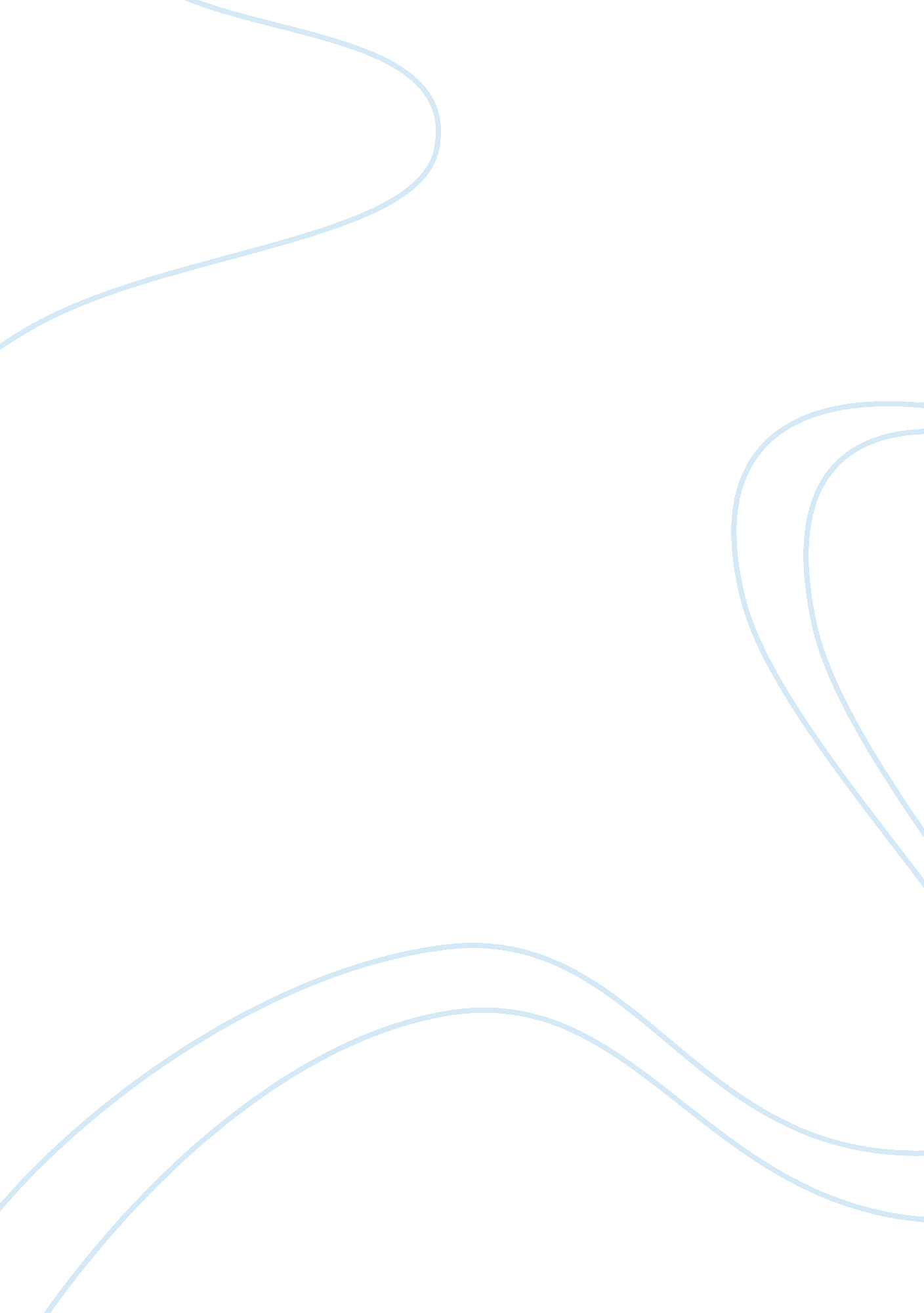 Good research proposal on purposeTechnology, Internet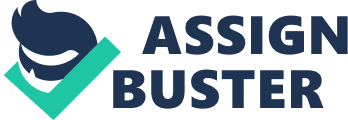 I intend on writing, in this paper, about the social effects that come as a result of children from age 10 to 14 (preteens) or younger, having cell phones. How the cell phones are dangerous to the social community. On top of that, I will mention about the policies that elementary and middle schools have regarding the possession of cell phones by their students and pupils. 
The argument comes in where cell phones have numerous advantages, but should they be allowed in school despite their policies? Parents are responsible for their children meaning they shape the morality that their child will have, not only in the present, but also in future. To that effect, there is uncertainty on the permission of whether children should have access to the internet or not. 
I plan on arguing from the view that cell phones are essentially important, but their dangers and negativities should not be overlooked. Measures have to be put in place to ensure that only good, comes out of the fact that children should have cell phones, and if not, then the dangers and negativities should be minimized. 
With the current producers’ target to make as many sales as possible, more features are being added to the cell phones to improve customer satisfaction. Apparently, the number of customers is largely contributed by children under the age of fourteen. The effects that these cell phones cause upon the children, is of no concern to the producers, as long as by the end of the day they have made their sales and earned their money. This has inspired my research to look into the social effects of cell phones and entirely on the negativities only. This research will therefore seek to explore, in depth, the social negativities brought about by children having cell phones. AREAS TO BE INVESTIGATED Below are some of the specific areas that I will consider. 
- What is a cell phone? 
- A description of the history of the evolution of the cell phone 
- How are cell phones dangerous to the social community? 
- How do the following effects come as a result of children having cell phones? 
- Sexting 
- Crime 
- Rape 
- Pedophilia 
- Anti-socialness 
- Redundancy 
- Truancy 
- Cheating and treachery 
- Lack of respect 
- Addiction 
- Should cell phones be allowed in school? 
- What are some of the policies that elementary and middle schools have for children with cell phones? 
- What are some of the negative effects of the internet on cell phones? 
- Should children be allowed to have access to the internet on their phones? 
- How can parents solve the problems arising from cell phone ownership by their children and protect them? 
- What can be done to ensure that children can safely possess cell phones with minimum or no dangers at all? My research will delve into finding the greatest social effects, their degree of negativity and how to best avoid them. METHODS OF RESEARCH 
Upon the requirements of so many sources, the internet will be my greatest ally. My information will not be confined to information from few authors. On the contrary, I will use a variety of views from different authors and previous relevant researches that have been done. Online sources will dominate my research methods besides various articles on the websites available. I will key in various sub-topics that my research area is concerned with and further narrow down to the specific information of my interest. WORKS CITED Atwood, Joan D, and Conchetta Gallo. The Effects of the Internet on Social Relationships: Therapeutic Considerations. Bloomington, IN: Iuniverse Inc, 2011. Print. < http://books. google. co. ke/books? id= xQUUuxaN3esC&printsec= frontcover&dq= Atwood,+Joan+D,+and+Conchetta+Gallo.+The+Effects+of+the+Internet+on+Social+Relationships:+Therapeutic+Considerations.+Bloomington,+IN:+Iuniverse+Inc,+2011.+Print.&hl= en&sa= X&ei= aPovU4zUFMHG7AbN1IGYBg&ved= 0CDkQ6AEwAQ#v= onepage&q&f= false>. 
Bettivia, Rhiannon. The Middle Schoolers' Debatabase: 75 Current Controversies for Debaters. New York: International Debate Education Association, 2011. Print. < http://books. google. co. ke/books? id= eAyZRmrN7ggC&printsec= frontcover&dq= Bettivia,+Rhiannon.+The+Middle+Schoolers%27+Debatabase:+75+Current+Controversies+for+Debaters.+New+York:+International+Debate+Education+Association,+2011.+Print.&hl= en&sa= X&ei= Y_wvU97xCqWs7QaZx4GgBg&ved= 0CDQQ6AEwAQ#v= onepage&q&f= false>. 
Dixon, Brian. Social Media for School Leaders: A Comprehensive Guide to Getting the Most Out of Facebook, Twitter, and Other Essential Web Tools. San Francisco: Jossey-Bass, 2012. Internet resource. . 
Edgington, Shawn Marie. The parent's guide to texting, facebook, and social media. Dallas, Tex.: Brown Books Pub., 2011. Print. . 
Goggin, Gerard. Cell Phone Culture: Mobile Technology in Everyday Life. Routledge, 2012. Print. . 
Hanson, Jarice. 24/7: How Cell Phones and the Internet Change the Way We Live, Work, and Play. Westport, Conn: Praeger, 2007. Print. . 
Harris, Kamala D, and Joan O. C. Hamilton. Smart on Crime: A Career Prosecutor's Plan to Make Us Safer. San Francisco, CA: Chronicle Books, 2009. Internet resource. . 
Katz, James E. Mobile Communication: Dimensions of Social Policy. New Brunswick [N. J.: Transaction Publishers, 2011. Internet resource. . 
Kavoori, Anandam P, and Noah Arceneaux. The Cell Phone Reader: Essays in Social Transformation. New York: Peter Lang, 2006. Print. . 
Klemens, Guy. The Cellphone: The History and Technology of the Gadget That Changed the World. Jefferson, N. C: McFarland, 2010. Internet resource. . 
Livingstone, Sonia M. Children and the Internet. Cambridge: Polity, 2009. Print. Narayan, O P. Harnessing Child Development. Delhi: Isha Books, 2005. Print. . 
Nevid, Jeffrey S, Spencer A. Rathus, and Spencer A. Rathus. Psychology and the Challenges of Life: Adjustment and Growth. Hoboken, NJ: John Wiley & Sons, 2010. Print. . 
Nielsen, Lisa, and Willyn H. Webb. Teaching Generation Text: Using Cell Phones to Enhance Learning. San Francisco, Calif: Jossey-Bass, 2011. Internet resource. . 
Saunders, Kevin W. Saving Our Children from the First Amendment. New York: New York University Press, 2003. Print. . 
Seiter, Ellen. The Internet Playground: Children's Access, Entertainment, and Mis-Education. New York: Peter Lang, 2007. Print. . 
Unknown. " Negative Effects of Cell Phones on Society : Negative Effects of Cell Phones on Society's Social Lives." Effectsofcellphonesonsociety. blogspot. com, 2014. Web. 23 Mar 2014. 
Unknown. " Pedophile." Wikipedia, 2014. Web. 23 Mar 2014. Wilkins, Jessica. Date Rape. St. Catharines, ON: Crabtree Pub, 2011. Internet resource. . 
Timescale 
I intend to continue taking notes and collect more data and information for my research as I am still in the preliminary stages. I will fulfill requirements for my progress report as they are assigned. I will have my printed Research Proposal by the 25th of March 2014 at the beginning of class with 10-20 sources listed in MLA format, alongside my printed sources for evaluation, critiquing, and note taking. 
My Progress Report #1 will be ready by the end of the class on 3rd April 2014. 
The Final Annotated Bibliography will be duly typed and printed for submission at the beginning of class on 10th April 2014. 
On 22nd April, my Progress Report #2 will be done and completed in class. 
My final essay will be due by the last day of class on the 2nd of May 2014, in a folder with all ungraded components and revisions. 
REQUEST FOR APPROVAL 
I humbly request for approval for my research topic and any other important information and corrections are highly welcomed and will be gratefully appreciated. Thank you for your time. 